30/05/2023BionexoRESULTADO – TOMADA DE PREÇON° 2023165TP37567HEMUO Instituto de Gestão e Humanização – IGH, entidade de direito privado e sem fins lucrativos,classificado como Organização Social, vem tornar público o resultado da Tomada de Preços,com a finalidade de adquirir bens, insumos e serviços para o HEMU - Hospital Estadual daMulher, com endereço à Rua R-7, S/N, Setor Oeste, Goiânia, CEP: 74.125-090.Bionexo do Brasil LtdaRelatório emitido em 30/05/2023 11:04CompradorIGH - HEMU - Hospital Estadual da Mulher (11.858.570/0002-14)AV. PERIMETRAL, ESQUINA C/ RUA R7, SN - SETOR COIMBRA - GOIÂNIA, GO CEP: 74.530-020Relação de Itens (Confirmação)Pedido de Cotação : 287872628COTAÇÃO Nº 37567 - MATERIAL DE LIMPEZA / DESCARTÁVEIS - HEMU MAIO/2023Frete PróprioObservações: *PAGAMENTO: Somente a prazo e por meio de depósito em conta PJ do fornecedor. *FRETE: Só serãoaceitas propostas com frete CIF e para entrega no endereço: RUA R7 C/ AV PERIMETRAL, SETOR COIMBRA,Goiânia/GO CEP: 74.530-020, dia e horário especificado. *CERTIDÕES: As Certidões Municipal, Estadual de Goiás,Federal, FGTS e Trabalhista devem estar regulares desde a data da emissão da proposta até a data do pagamento.*REGULAMENTO: O processo de compras obedecerá ao Regulamento de Compras do IGH, prevalecendo este emrelação a estes termos em caso de divergência.Tipo de Cotação: Cotação NormalFornecedor : Todos os FornecedoresData de Confirmação : TodasFaturamentoMínimoValidade daPropostaCondições dePagamentoFornecedorPrazo de EntregaFrete ObservaçõesModerna Papelaria EireleGOIÂNIA - GOGisele Pessoa Cruz - (62) 9916-5 dias apósconfirmação1R$ 100,000028/05/202330 ddlCIFnull69249papelaria.moderna@yahoo.comMais informaçõesProgramaçãode EntregaPreçoUnitário FábricaPreçoProdutoCódigoFabricante Embalagem Fornecedor Comentário JustificativaRent(%) Quantidade Valor Total UsuárioBOBINAPLASTICAPICOTADA C/SERRILHAX5X0.6 PCT000-10000 -crudoplastDaniellyEvelynPereira DaBOBINAPICOTADATRANSPARENTEP/ModernaPapelariaEireleR$R$R$592,5000146622-1null-5 BobinaCruz118,5000 0,000055UNITARIZACAO30/05/202310:094X 4 CMBOBINAPLASTICAPICOTADATRANSP 30X40CONTENDO 500UNIDADES PORBOBINA NOMATERIALPOLIETILENO -ROLO;EMBALAGENS,DaniellyEvelynPereira DaCruzJR, COMERCIAL,HB, VERTER,PRISMA, NÃORESPONDERAMEMAIL DEBOBINAModernaPapelariaEirelePICOTADO35X50CM -MODERNAR$R$R$239940-1null150 Rolo40,4000 0,00006.060,000030/05/202310:09HOMOLOGAÇÃO.SACOPLASTICO EMBOBINAPICOTADO0X60CMCONTENDO 500UNIDADES PORBOBINA NOMATERIALPOLIETILENO. -crudoplastSACOPLASTICO EMBOBINADaniellyEvelynPereira DaCruz;EMBALAGENS,PRISMA, HB,VERTER NÃORESPONDERAM 48,0000 0,0000EMAIL DEPICOTADO4ModernaPapelariaEirele40X60CMR$R$R$340409-1null150 RoloCONTENDO 500UNIDADES PORBOBINA NOMATERIALPOLIETILENO.7.200,000030/05/202310:09HOMOLOGAÇÃODaniellyEvelynPereira DaCruzSACOPLASTICO EMBOBINA- BOBINAPICOTADA 6,5X 10,5 CMTRANSPARENTE- samysModernaPapelariaEireleR$R$R$442560-1null-30 Rolo167,5000 0,00005.025,0000PICOTADO6X10 - ROLO30/05/202310:09TotalParcial:R$335.018.877,5000Total de Itens da Cotação: 4Total de Itens Impressos: 4https://bionexo.bionexo.com/jsp/RelatPDC/relat_adjudica.jsp1/2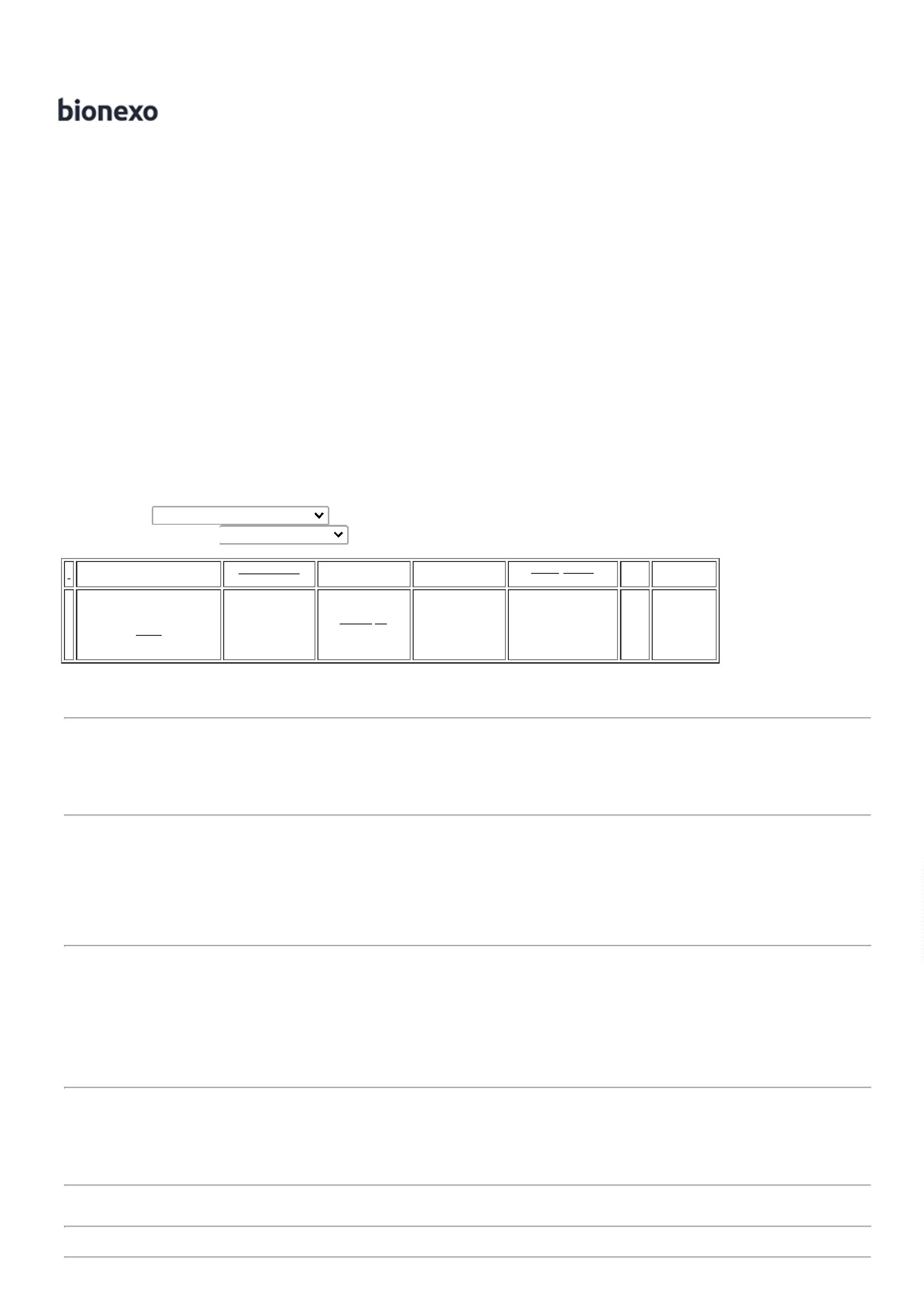 30/05/2023BionexoTotalGeral:R$335.018.877,5000Clique aqui para geração de relatório completo com quebra de páginahttps://bionexo.bionexo.com/jsp/RelatPDC/relat_adjudica.jsp2/2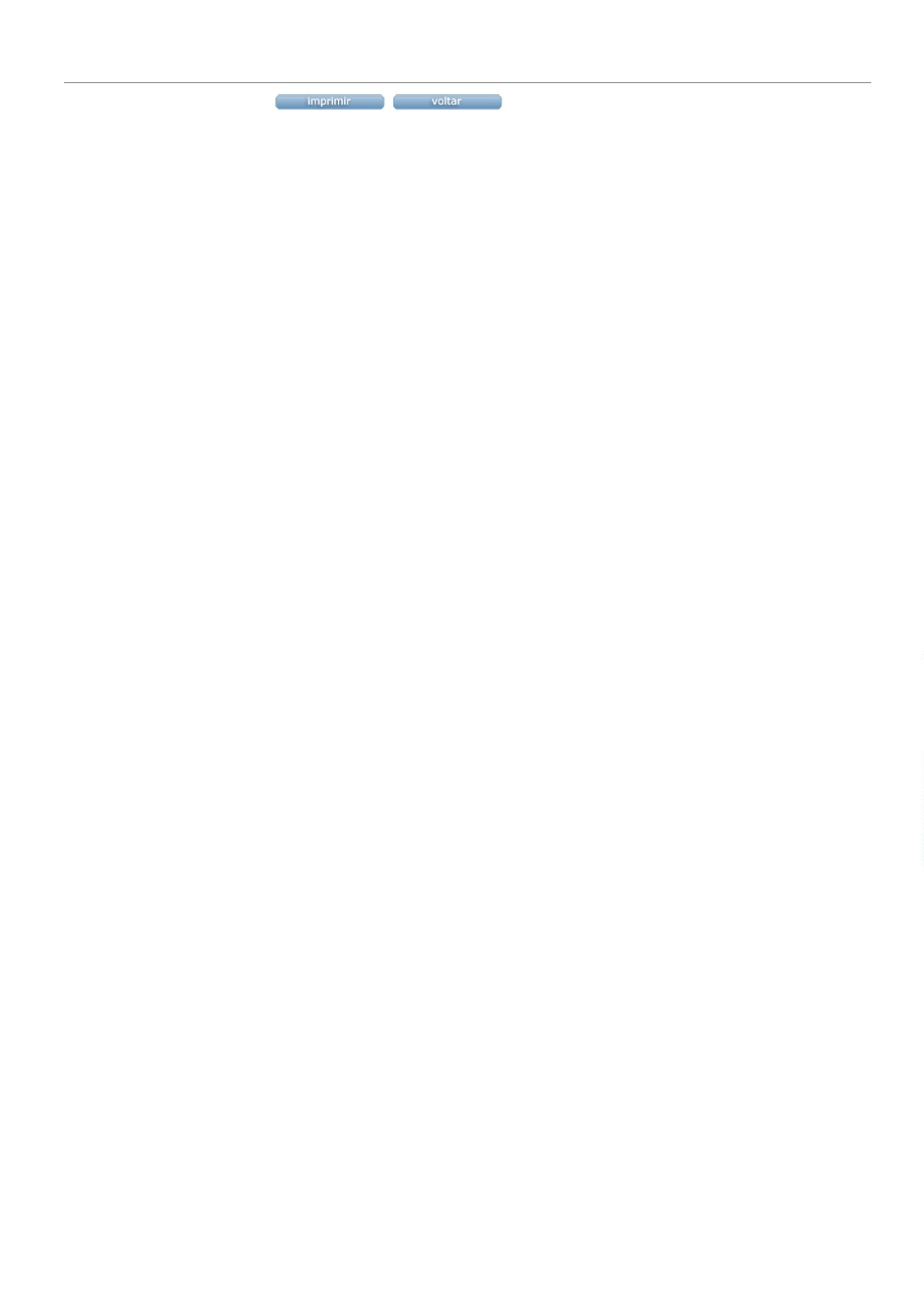 